Государственное автономное профессиональное образовательное учреждениеЧувашской Республики  «Чебоксарский экономико-технологический колледж» Министерства образования и молодежной политики Чувашской Республики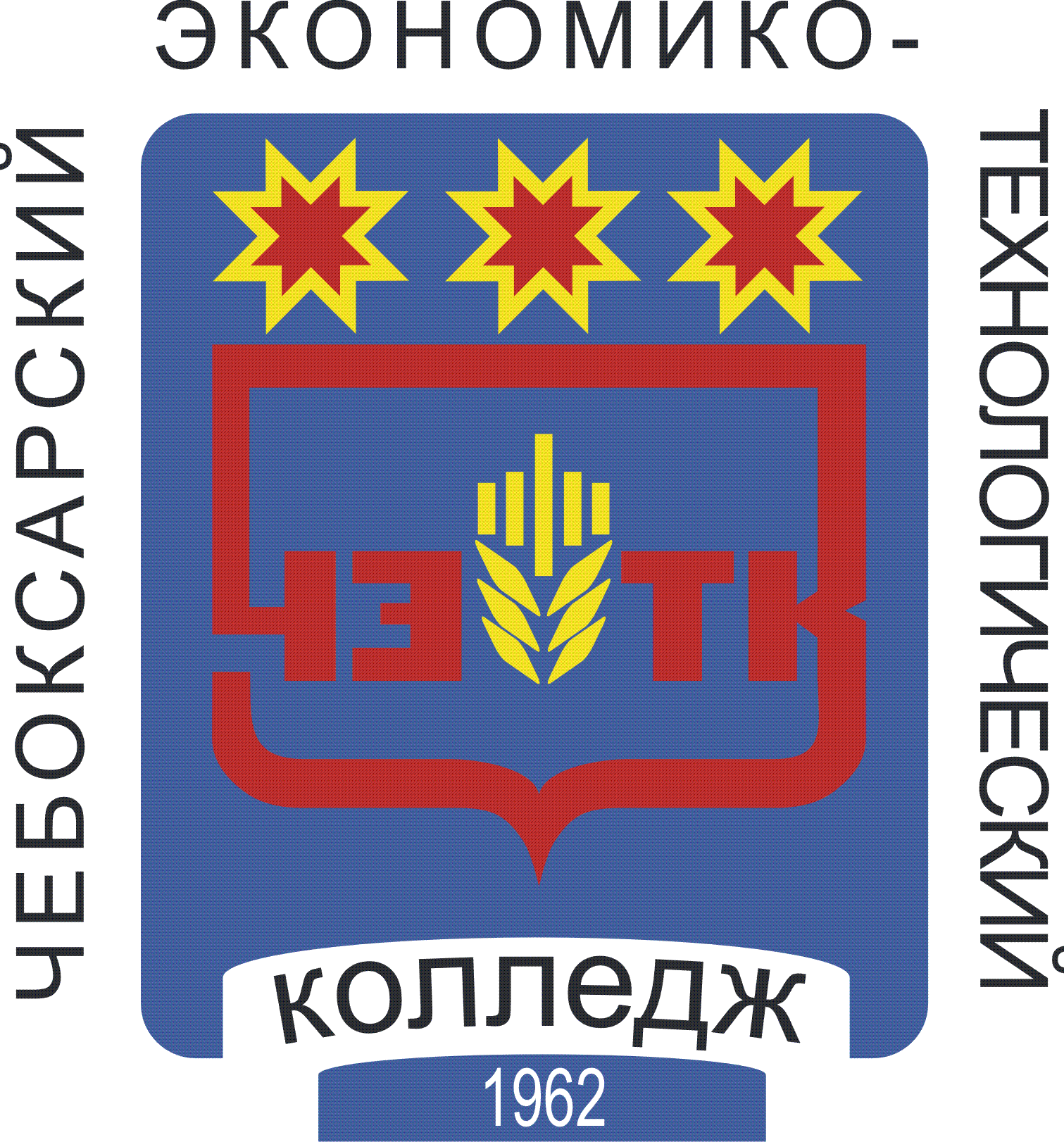 РАБОЧАЯ ПРОГРАММА УЧЕБНОЙ ДИСЦИПЛИНЫОП.07УГОЛОВНОЕ ПРАВО специальностьсреднего профессионального образования40.02.02 Правоохранительная деятельностьЧебоксары 2022РАССМОТРЕНАна заседании цикловой комиссииэкономических и социально-юридических дисциплинПротокол №      от "    "               2022 г.Председатель ЦК: __________//СОДЕРЖАНИЕПАСПОРТРАБОЧЕЙПРОГРАММЫУЧЕБНОЙДИСЦИПЛИНЫ1.1 Область применения рабочей программыРабочая программа учебной дисциплины ОП.07Уголовное право является частью основной профессиональной образовательной программы по специальности 40.02.02 Правоохранительная деятельность.1.2. Место учебной дисциплины в структуре основной профессиональной образовательной программы: дисциплина входит в общепрофессиональный цикл.1.3. Цели и задачи учебной дисциплины – требования к результатам освоения дисциплиныВ результате освоения дисциплины обучающийся должен уметь:-квалифицировать отдельные виды преступлений;В результате освоения дисциплины обучающийся должен знать:-сущность и содержание понятий и институтов уголовного права;-уголовное законодательство Российской Федерации;-особенности квалификации отдельных видов преступлений;ПК И ОК, которые актуализируются при изучении учебной дисциплины:1.4 Количество часов на освоение рабочей программы учебной дисциплины:максимальной учебной нагрузки обучающегося – 255 часов, в том числе: обязательной аудиторной учебной нагрузки обучающегося - 170 часа; самостоятельной работы обучающегося-85 часа.СТРУКТУРА И СОДЕРЖАНИЕ УЧЕБНОЙ ДИСЦИПЛИНЫОбъем учебной дисциплины и виды учебной работыТематический план и содержание дисциплиныДля характеристики уровня освоения учебного материала используются следующие обозначения:–ознакомительный (узнавание ранее изученных объектов, свойств);–репродуктивный (выполнение деятельности по образцу, инструкции или под руководством);–продуктивный (планирование и самостоятельное выполнение деятельности, решение проблемных задач).УСЛОВИЯ РЕАЛИЗАЦИИ ПРОГРАММЫ ДИСЦИПЛИНЫТребования к минимальному материально-техническому обеспечениюРеализация программы дисциплины требует наличия учебного кабинета.Оборудование учебного кабинета и рабочих мест кабинета:Посадочные места по количеству обучающихся и рабочее место преподавателя;доска.3.2 Информационное обеспечение обученияПеречень рекомендуемых учебных изданий, Интернет-ресурсов, дополнительной литературыНормативные документы:Конституция Российской Федерации.О чрезвычайном положении: Федеральный конституционный закон от 30.05.2001 №3-ФКЗ (в действ. редакции).Кодекс Российской Федерации об административных правонарушениях: федеральный закон от 30.12.2001 № 195-ФЗ (в действ. редакции).Уголовный	кодекс	Российской	Федерации:	федеральный	закон	от13.06.1996 №63-ФЗ(в действ. редакции).Об охране окружающей среды: федеральный закон от 10.01.2002 № 7-ФЗ (в действ. редакции). О санитарно-эпидемиологическом благополучии населения: федеральныйзаконот30.03.1999№ 52-ФЗ (в действ. редакции).Об исключительной экономической зоне Российской Федерации: федеральный закон от 17.12.1998 № 191-ФЗ (в действ. редакции).О внутренних морских водах, территориальном море и прилежащей зоне Российской Федерации: федеральный закон от 31.07.1998 №155-ФЗ (в действ. редакции).Основныеисточники:Боровиков, В. Б.  Уголовное право. Общая часть : учебник для среднего профессионального образования / В. Б. Боровиков, А. А. Смердов ; под редакцией В. Б. Боровикова. — 5-е изд., перераб. и доп. — Москва : Издательство Юрайт, 2022. — 249 с. — (Профессиональное образование).Боровиков, В. Б.  Уголовное право. Особенная часть : учебник для среднего профессионального образования / В. Б. Боровиков, А. А. Смердов ; под редакцией В. Б. Боровикова. — 6-е изд., перераб. и доп. — Москва : Издательство Юрайт, 2022. — 473 с. — (Профессиональное образование)Боровиков, В. Б.  Уголовное право. Общая и Особенная части. Практикум : учебное пособие для среднего профессионального образования / В. Б. Боровиков. — 4-е изд., перераб. и доп. — Москва : Издательство Юрайт, 2022. — 375 с. — (Профессиональное образование).Справочные правовые системы:«Гарант»«Консультант Плюс»4. КОНТРОЛЬ И ОЦЕНКА РЕЗУЛЬТАТОВ ОСВОЕНИЯ ДИСЦИПЛИНЫРазработана в соответствии с требованиями Федерального государственного образовательного стандарта по специальности среднего профессионального образования40.02.02 Правоохранительная деятельностьУТВЕРЖДЕНАПриказом №353от " 30  " августа  2022 г. М.П.Разработчик:"___" ____________2022 г.1.ПАСПОРТ РАБОЧЕЙ ПРОГРАММЫ УЧЕБНОЙ ДИСЦИПЛИНЫ42.СТРУКТУРА И СОДЕРЖАНИЕ УЧЕБНОЙ ДИСЦИПЛИНЫ663.УСЛОВИЯ РЕАЛИЗАЦИИ УЧЕБНОЙ ДИСЦИПЛИНЫ18184.КОНТРОЛЬ	И	ОЦЕНКА	РЕЗУЛЬТАТОВ	ОСВОЕНИЯДИСЦИПЛИНЫ2020КодНаименование результата обученияПК 1.1Юридически квалифицировать факты, события и обстоятельства. Принимать решения и совершать юридические действия в точном соответствии с закономПК 1.2Обеспечивать соблюдение законодательства субъектами праваПК 1.3Осуществлять реализацию норм материального и процессуального праваПК 1.4Обеспечивать законность и правопорядок, безопасность личности, общества и государства, охранять общественный порядокКодНаименование результата обученияОК 10.Адаптироваться	к	меняющимся	условиям	профессиональной деятельностиОК 11.Самостоятельно определять задачи профессионального и личностного развития, заниматься самообразованием, осознанно планировать повышение квалификацииОК 12.Выполнять профессиональные задачи в соответствии с нормами морали, профессиональной этики и служебного этикетаОК 13.Проявлять	нетерпимость	к	коррупционному	поведению, уважительно относиться к праву и закону.Вид учебной деятельностиОбъем часовМаксимальная учебная нагрузка(всего)255Обязательная аудиторная учебная нагрузка(всего)170В том числе:Лабораторные работыНе предусмотреноПрактические занятия86Курсовая работа/проектНе предусмотреноСамостоятельная работа обучающегося(всего)85В том числе:Внеаудиторная самостоятельная работа85Промежуточная аттестация в форме экзаменаПромежуточная аттестация в форме экзаменаНаименование разделов и темСодержание, практические работы, самостоятельная работа обучающихсяОбъемчасовУровень усвоения1234Уголовное право. Общая часть.Уголовное право. Общая часть.Уголовное право. Общая часть.Уголовное право. Общая часть.Раздел 1 Уголовное право – отрасль российского праваРаздел 1 Уголовное право – отрасль российского праваРаздел 1 Уголовное право – отрасль российского праваРаздел 1 Уголовное право – отрасль российского праваТема 1.1Понятие, система и принципы уголовного права.СодержаниеПонятие уголовного права как отрасли права. Предмет и метод уголовного права.Система	уголовного	права.	Особенности	норм	Общей	и	Особенной частей.  Задачи и функции уголовного права. Принципы уголовного права.21,2Тема 1.1Понятие, система и принципы уголовного права.Самостоятельная работаРабота с конспектом занятия и текстом учебника с целью раскрытия и уяснения содержания основных понятий темы; составление тезисов ответа на контрольные вопросы. Составить таблицу: взаимоотношение Уголовного права с другими дисциплинами. Доклад по теме1Тема 1.2Уголовный закон и его действие во времени.СодержаниеПонятие уголовного закона. Основные этапы развития отечественного уголовного законодательства. Структура уголовно-правовой нормы. Виды диспозиций и санкций.Действие уголовного закона во времени. Обратная сила уголовного закона.22Тема 1.2Уголовный закон и его действие во времени.Практические занятия1.Решение задач на действие уголовного закона во времени.22,3Тема 1.2Уголовный закон и его действие во времени.Самостоятельная работаРабота с конспектом занятия и текстом учебника с целью раскрытия и уяснения содержания основных понятий темы; составление тезисов ответа на контрольные вопросы. Доклад по теме «Обратная сила уголовного закона». Составить электронную презентацию по теме. Составить опорную схему по основным положениям действия уголовного закона во времени2Тема 1.3 Уголовный закон и его действие в пространстве.СодержаниеДействие уголовного закона в пространстве. Территориальный принцип. Принцип гражданства. Действие уголовного закона в отношении лиц, совершивших преступление вне пределов РФ. Универсальный принцип. Толкование уголовного закона.22,3Тема 1.3 Уголовный закон и его действие в пространстве.Практические занятия2.Решение задач на действие уголовного закона в пространстве.22,3Тема 1.3 Уголовный закон и его действие в пространстве.Самостоятельная работаРабота с конспектом занятия и текстом учебника с целью раскрытия и уяснения содержания основных понятий темы; составление тезисов ответа на контрольные вопросы. Доклад по теме. Составить опорную схему по основным положениям действия уголовного закона в пространстве2Раздел 2 ПреступлениеРаздел 2 ПреступлениеРаздел 2 ПреступлениеРаздел 2 ПреступлениеТема 2.1 Понятие преступления.СодержаниеПонятие и признаки преступления. Отличие преступления от иных правонарушений. Классификация (категоризация) преступлений. Преступление и преступность.21,2Тема 2.1 Понятие преступления.Самостоятельная работаРабота с конспектом занятия и текстом учебника с целью раскрытия и уяснения содержания основных понятий темы; составление тезисов ответа на контрольные вопросы. Составить опорную схему таблицу по категоризации преступлений. Составить сообщение по теме 1Тема 2.2  Уголовная ответственность.СодержаниеПонятие уголовной ответственности. Формы реализации уголовной ответственности. Основание уголовной ответственности. Понятие состава преступления. Виды составов преступления. Значение состава преступления.21,2Тема 2.2  Уголовная ответственность.Практические занятия3. Решение задач по определению видов преступного деяния.22,3Тема 2.2  Уголовная ответственность.Самостоятельная работаРабота с конспектом занятия и текстом учебника с целью раскрытия и уяснения содержания основных понятий темы; составление тезисов ответа на контрольные вопросы. Написать реферат на тему: "Состав преступления"2Тема 2.3 Объект и объективная сторона преступления.СодержаниеПонятие объекта преступления. Виды объектов преступления. Предмет преступления. Потерпевший.Понятие и значение объективной стороны преступления. Общественно опасное деяние. Общественно опасные последствия. Причинная связь между общественно опасным деянием и наступившими общественно опасными последствиями. Факультативные признаки объективной стороны преступления и их значение21,2Тема 2.3 Объект и объективная сторона преступления.Практические занятия4. Решение задач по определению объекта и элементов объективной стороны преступления.42,3Тема 2.3 Объект и объективная сторона преступления.Самостоятельная работаРабота с конспектом занятия и текстом учебника с целью раскрытия и уяснения содержания основных понятий темы; составление тезисов ответа на контрольные вопросы. Составить таблицу. Составить опорную схему таблицу по определению формального и материального составов3Тема 2.4Субъект и субъективная сторона преступления.СодержаниеПонятие и признаки субъекта преступления. Возрастные признаки субъекта преступления. Невменяемость и ее критерии. Уголовная ответственность лиц с психическим расстройством, не исключающим вменяемости. Специальный субъект преступления.Понятие и значение субъективной стороны преступления. Вина и ее формы. Умысел и его виды. Неосторожность и ее виды. Ответственность за преступление, совершенное с двумя формами вины. Невиновное причинение вреда. Факультативные признаки субъективной стороны преступления. Ошибка в уголовном праве и ее значение.21,2Тема 2.4Субъект и субъективная сторона преступления.Практические занятия5. Решение задач по определению субъекта преступления и форм вины.42,3Тема 2.4Субъект и субъективная сторона преступления.Самостоятельная работаРабота с конспектом занятия и текстом учебника с целью раскрытия и уяснения содержания основных понятий темы; составление тезисов ответа на контрольные вопросы. Составить таблицы: Сравнительный анализ 3Тема 2.5Стадии совершения преступления.СодержаниеПонятие	и	виды	стадий	совершения	преступления.	Оконченное преступление. Добровольный отказ от преступления.21,2Тема 2.5Стадии совершения преступления.Практические занятия6. Решение задач по определению стадий совершения преступлений.22,3Тема 2.5Стадии совершения преступления.Самостоятельная работаРабота с конспектом занятия и текстом учебника с целью раскрытия и уяснения содержания основных понятий темы; составление тезисов ответа на контрольные вопросы. Составить опорную схему таблицу по определению стадии совершения преступления. Составить сообщение по теме2Тема 2.6Соучастие в преступлении.СодержаниеПонятие и признаки соучастия в преступлении. Виды соучастников преступления. Формы соучастия в преступлении. Ответственность соучастников преступления.21,2Тема 2.6Соучастие в преступлении.Практические занятия7. Решение задач по определению видов соучастия в преступлении.22,3Тема 2.6Соучастие в преступлении.Самостоятельная работаРабота с конспектом занятия и текстом учебника с целью раскрытия и уяснения содержания основных понятий темы; составление тезисов ответа на контрольные вопросы. Составить опорную схему таблицу по определению вида соучастников преступления. Составить сообщение по теме 2Тема 2.7 Множественность преступлений.СодержаниеПонятие множественности преступлений. Совокупность преступлений. Рецидив преступлений. Конкуренция уголовно-правовых норм.22Тема 2.7 Множественность преступлений.Практические занятия8. Решение задач по определению множественности преступлений преступления.22,3Тема 2.7 Множественность преступлений.Самостоятельная работаРабота с конспектом занятия и текстом учебника с целью раскрытия и уяснения содержания основных понятий темы; составление тезисов ответа на контрольные вопросы. Составить таблицу: Сравнительный анализ форм множественности преступлений.2Тема 2.8 Обстоятельства, исключающие преступность деяния.СодержаниеПонятие обстоятельств, исключающих преступность деяния. Необходимая оборона. Причинение вреда при задержании лица, совершившего преступление. Крайняя необходимость. Физическое и психическое принуждение. Обоснованный риск. Исполнение приказа или распоряжения.21,2Тема 2.8 Обстоятельства, исключающие преступность деяния.Практические занятия9.Решение задач по определению превышения пределов необходимой самообороны22,3Тема 2.8 Обстоятельства, исключающие преступность деяния.Самостоятельная работаРабота с конспектом занятия и текстом учебника с целью раскрытия и уяснения содержания основных понятий темы; составление тезисов ответа на контрольные вопросы. Эссе на тему. Составить опорную схему по определению критериев превышения пределов необходимой обороны. Составить сообщение2Раздел 3 Уголовная ответственность и наказаниеРаздел 3 Уголовная ответственность и наказаниеРаздел 3 Уголовная ответственность и наказаниеРаздел 3 Уголовная ответственность и наказаниеТема3.1Понятие наказания. Признаки и цели наказания. Система наказаний и их виды.СодержаниеПонятие наказания. Цели наказания. Понятие системы наказаний. Штраф. Лишение права занимать определенные должности или заниматься определенной деятельностью. Исправительные работы. Обязательные работы. Ограничение по военной службе. Ограничение свободы. Принудительные работы. Арест. Содержание в дисциплинарной воинской части. Лишение свободы на определенный срок. Пожизненное лишение свободы. Смертная казнь. Виды наказаний для военнослужащих.21,2Тема3.1Понятие наказания. Признаки и цели наказания. Система наказаний и их виды.Самостоятельная работаРабота с конспектом занятия и текстом учебника с целью раскрытия и уяснения содержания основных понятий темы; составление тезисов ответа на контрольные вопросы. Эссе на тему.1Тема 3.2 Назначение наказания.СодержаниеОбщие начала назначения наказания. Смягчающие и отягчающие наказание обстоятельства. Специальные случаи назначения наказания. Назначение наказания по совокупности преступлений и приговоров.21,2Тема 3.2 Назначение наказания.Практические занятия10. Решение задач по определению вида наказания и порядка назначения наказания42,3Тема 3.2 Назначение наказания.Самостоятельная работаРабота с конспектом занятия и текстом учебника с целью раскрытия и уяснения содержания основных понятий темы; составление тезисов ответа на контрольные вопросы. Составить сообщение по теме. Составить опорный конспект по вопросу: Условное осуждение3Тема 3.3 Освобождение от уголовной ответственности.СодержаниеПонятие и основания освобождения от уголовной ответственности. Виды освобождения от уголовной ответственности.21,2Тема 3.3 Освобождение от уголовной ответственности.Самостоятельная работаРабота с конспектом занятия и текстом учебника с целью темы; составление тезисов ответа на контрольные вопросы. Составить опорный конспект по вопросу: Освобождение от уголовной ответственности в связи с истечением срока давности1Тема 3.4 Освобождение от наказания.СодержаниеПонятие и виды освобождения от наказания. Условно-досрочное освобождение от отбывания наказания. Замена неотбытой части наказания более мягким видом наказания. Освобождение от наказания в связи с изменением обстановки. Освобождение от наказания в связи с болезнью. Отсрочка отбывания наказания. Отсрочка отбывания наказания больным наркоманией. Освобождение от отбывания наказания в связи с истечением срока давности обвинительного приговора суда.22,3Тема 3.4 Освобождение от наказания.Самостоятельная работаРабота с конспектом занятия и текстом учебника с целью раскрытия и уяснения содержания основных понятий темы; составление тезисов ответа на контрольные вопросы. Составить опорный конспект по вопросу: Освобождение от наказания в связи с истечением срока давности1Тема3.5Амнистия.Помилование. Погашение судимости.СодержаниеАмнистия. Помилование. Судимость. Уголовно-правовые последствия судимости.21,2Тема3.5Амнистия.Помилование. Погашение судимости.Практические занятия11.Решение задач по определению порядка освобождения от уголовной ответственности и наказания.62,3Тема3.5Амнистия.Помилование. Погашение судимости.Самостоятельная работаРабота с конспектом занятия и текстом учебника с целью раскрытия и уяснения содержания основных понятий темы; составление тезисов ответа на контрольные вопросы. Эссе на тему. Составить опорную схему таблицу по определению видов оснований освобождения от уголовной ответственности и наказания лиц, совершивших преступления4Тема 3.6 Особенности уголовной ответственности инаказания несовершеннолетних.СодержаниеОбщие положения уголовной ответственности несовершеннолетних. Особенности назначения и применения наказания в отношении несовершеннолетних. Особенности освобождения несовершеннолетних от уголовной ответственности. Особенности освобождения несовершеннолетних от наказания.  Применение положений главы 14 УК РФ к лицам в возрасте от 18 до 20 лет.21,2Тема 3.6 Особенности уголовной ответственности инаказания несовершеннолетних.Самостоятельная работаРабота с конспектом занятия и текстом учебника с целью раскрытия и уяснения содержания основных понятий темы; составление тезисов ответа на контрольные вопросы. Составить опорную сравнительную схему таблицу по Особенностям уголовной ответственности и наказания несовершеннолетних1Тема3.7Иные меры уголовно-правового характера.СодержаниеПринудительные меры медицинского характера. Конфискация имущества.21,2Тема3.7Иные меры уголовно-правового характера.Практические занятия12.Уголовная ответственность несовершеннолетних.22,3Тема3.7Иные меры уголовно-правового характера.Самостоятельная работаРабота с конспектом занятия и текстом учебника с целью раскрытия и уяснения содержания основных понятий темы; составление тезисов ответа на контрольные вопросы. Составить опорную сравнительную схему таблицу по применению принудительных мер медицинского характера. Составить сообщение по теме. Составить глоссарий основных понятий по общей части уголовного права2Раздел 4 Преступления против личности.Раздел 4 Преступления против личности.Раздел 4 Преступления против личности.Раздел 4 Преступления против личности.Тема 4.1Понятие и виды преступлений против жизни.СодержаниеПонятие и виды преступлений против жизни. Убийство. Убийство при смягчающих обстоятельствах. Убийство, совершенное в состоянии аффекта. Иные преступления против жизни. Убийство, совершенное при превышении пределов необходимой обороны либо при превышении мер, необходимых при задержании лица, совершившего преступление.21,2Тема 4.1Понятие и виды преступлений против жизни.Практические занятия13. Решение задач по квалификации преступлений против жизни.42,3Тема 4.1Понятие и виды преступлений против жизни.Самостоятельная работаРабота с конспектом занятия и текстом учебника с целью раскрытия и уяснения содержания основных понятий темы; составление тезисов ответа на контрольные вопросы. Составить опорную сравнительную схему таблицу по квалифицирующим признакам убийства3Тема 4.2 Преступления против здоровья.СодержаниеУмышленное причинение тяжкого вреда здоровью. Умышленное причинение вреда здоровью средней тяжести. Умышленное причинение легкого вреда здоровью. Побои. Истязание. Угроза убийством или причинение тяжкого вреда здоровью.Принуждение к изъятию органов или тканей человека. Оставление в опасности.21,2Тема 4.2 Преступления против здоровья.Практические занятия14.Решение задач по квалификации преступлений против здоровья.42,3Тема 4.2 Преступления против здоровья.Самостоятельная работаРабота с конспектом занятия и текстом учебника с целью раскрытия и уяснения содержания основных понятий темы; составление тезисов ответа на контрольные вопросы. Составить опорный конспект для определения момента окончания преступлений против здоровья.3Тема 4.3 Преступления против свободы, чести и достоинства личности.СодержаниеПохищение человека. Незаконное лишение свободы. Торговля людьми. Использование рабского труда. Незаконное помещение в психиатрический стационар. Клевета.21,2Тема 4.3 Преступления против свободы, чести и достоинства личности.Практические занятия15. Решение задач по квалификации преступлений против свободы, чести и достоинства личности.22,3Тема 4.3 Преступления против свободы, чести и достоинства личности.Самостоятельная работаРабота с конспектом занятия и текстом учебника с целью раскрытия и уяснения содержания основных понятий темы; составление тезисов ответа на контрольные вопросы. Составить сообщение по теме 2Тема 4.4 Преступления против половой неприкосновенности и половой свободы личности.СодержаниеПреступления против половой неприкосновенности и половой свободы личности, совершаемые с применением насилия.Преступления, состоящие в грубом нарушении	половой морали по отношению к лицам молодого возраста.21,2Тема 4.4 Преступления против половой неприкосновенности и половой свободы личности.Практические занятия16.	Решение задач по квалификации преступлений против половой неприкосновенности и половой свободы личности.22,3Тема 4.4 Преступления против половой неприкосновенности и половой свободы личности.Самостоятельная работаРабота с конспектом занятия и текстом учебника с целью раскрытия и уяснения содержания основных понятий темы; составление тезисов ответа на контрольные вопросы. Составить опорный конспект по вопросу.2Тема 4.5 Преступления против конституционных прав и свобод человека.СодержаниеПреступления против политических прав и свобод личности. Преступления против социально-экономических прав и свобод личности. Преступления, посягающие на права и свободы человека в сфере частной жизни.21,2Тема 4.5 Преступления против конституционных прав и свобод человека.Практические занятия17. Решение задач по квалификации преступлений против личных прав и свобод человека.22,3Тема 4.5 Преступления против конституционных прав и свобод человека.Самостоятельная работаРабота с конспектом занятия и текстом учебника с целью раскрытия и уяснения содержания основных понятий темы; составление тезисов ответа на контрольные вопросы. Составить опорную сравнительную схему таблицу по квалифицирующим признакам преступлений, посягающих на права и свободы человека в сфере частной жизни.2Тема 4.6 Преступления против семьи и несовершеннолетних.СодержаниеПреступления, посягающие на нормальное развитие личности несовершеннолетних. Преступления, посягающие на неприкосновенность семейных отношений.21,2Тема 4.6 Преступления против семьи и несовершеннолетних.Практические занятия18. Решение задач по квалификации преступлений против семьи и несовершеннолетних.22,3Тема 4.6 Преступления против семьи и несовершеннолетних.Самостоятельная работаРабота с конспектом занятия и текстом учебника с целью раскрытия и уяснения содержания основных понятий темы; составление тезисов ответа на контрольные вопросы. Составить опорный конспект по вопросу. Составить тесты по теме: Преступления против личности2Раздел 5 Преступления против собственности и в сфере экономической деятельностиРаздел 5 Преступления против собственности и в сфере экономической деятельностиРаздел 5 Преступления против собственности и в сфере экономической деятельностиРаздел 5 Преступления против собственности и в сфере экономической деятельностиТема 5.1 Преступления против собственности.СодержаниеПонятие и виды преступлений против собственности. Хищение чужого имущества. Кража. Мошенничество. Присвоение или растрата. Грабеж. Разбой. Хищение предметов, имеющих особую ценность. Иные корыстные посягательства на собственность. Уничтожение или повреждение имущества.21,2Тема 5.1 Преступления против собственности.Практические занятия19. Решение задач по квалификации преступлений против собственности.22,3Тема 5.1 Преступления против собственности.Самостоятельная работаРабота с конспектом занятия и текстом учебника с целью раскрытия и уяснения содержания основных понятий темы; составление тезисов ответа на контрольные вопросы. Составить опорный конспект по вопросу: Характеристика собственности как объекта преступлений2Тема 5.2 Преступления в сфере экономики.СодержаниеПреступления, нарушающие общие принципы порядка предпринимательской деятельности. Преступления против интересов кредиторов. Преступления, нарушающие отношения добросовестной конкуренции.Преступления, посягающие на финансовые интересы государства и других участников экономической деятельности. Преступления против внешнеэкономической деятельности (таможенные преступления). Преступления против установленного порядка уплаты налогов.21,2Тема 5.2 Преступления в сфере экономики.Практические занятия20. Решение задач по квалификации преступлений в сфере экономической деятельности.22,3Тема 5.2 Преступления в сфере экономики.Самостоятельная работаРабота с конспектом занятия и текстом учебника с целью раскрытия и уяснения содержания основных понятий темы; составление тезисов ответа на контрольные вопросы. Составить опорную сравнительную схему таблицу по квалифицирующим признакам 2Тема 5.3 Преступления против интересов службы в коммерческих и иных организациях.СодержаниеЗлоупотребление полномочиями. Коммерческий подкуп.21,2Тема 5.3 Преступления против интересов службы в коммерческих и иных организациях.Практические занятия21. Решение задач по квалификации преступлений против интересов службы в коммерческих и иных организациях.22,3Тема 5.3 Преступления против интересов службы в коммерческих и иных организациях.Самостоятельная работаРабота с конспектом занятия и текстом учебника с целью раскрытия и уяснения содержания основных понятий темы; составление тезисов ответа на контрольные вопросы. Составить опорный конспект по вопросу 2Раздел 6 Преступления против общественной безопасности, здоровья населения и общественной нравственностиРаздел 6 Преступления против общественной безопасности, здоровья населения и общественной нравственностиРаздел 6 Преступления против общественной безопасности, здоровья населения и общественной нравственностиРаздел 6 Преступления против общественной безопасности, здоровья населения и общественной нравственностиТема 6.1 Преступления против общей безопасности.СодержаниеТеррористический акт. Содействие террористической деятельности. Публичные призывы к террористической деятельности и публичное оправдание терроризма. Захват заложника. Заведомо ложное сообщение об акте терроризма. Организация незаконного вооруженного формирования или участие в нем. Бандитизм. Организация преступного сообщества или участие в нем. Угон судна воздушного транспорта либо железнодорожного подвижного состава. Массовые беспорядки.21,2Тема 6.1 Преступления против общей безопасности.Практические занятия22. Решение задач по квалификации преступлений против общественной безопасности.22,3Тема 6.1 Преступления против общей безопасности.Самостоятельная работаРабота с конспектом занятия и текстом учебника с целью раскрытия и уяснения содержания основных понятий темы; составление тезисов ответа на контрольные вопросы. Составить опорный конспект по вопросу. Составить сообщение по теме 2Тема 6.2 Преступления против общественного порядка.СодержаниеХулиганство. Вандализм.21,2Тема 6.2 Преступления против общественного порядка.Практические занятия23. Решение задач по квалификации преступлений против общественного порядка.22,3Тема 6.2 Преступления против общественного порядка.Самостоятельная работаРабота с конспектом занятия и текстом учебника с целью раскрытия и уяснения содержания основных понятий темы; составление тезисов ответа на контрольные вопросы. Составить сообщение по теме 2Тема 6.3 Преступления, связанные с нарушением правил обращения с общеопасными предметами.СодержаниеНарушение требований пожарной безопасности. Незаконное приобретение, передача, сбыт, хранение, перевозка или ношение оружия, его основных частей, боеприпасов, взрывчатых веществ и взрывных устройств. Хищение либо вымогательство оружия, боеприпасов, взрывчатых веществ или взрывных устройств. Контрабанда сильнодействующих, ядовитых, отравляющих, взрывчатых, радиоактивных веществ, радиационных источников, ядерных материалов, огнестрельного оружия или его основных частей, взрывчатых устройств, боеприпасов, оружия массового поражения, средств его доставки, иного вооружения, иной военной техники, а также материалов и оборудования, которые могут быть использованы при создании оружия массового поражения, средств его доставки, иного вооружения, иной военной техники, а равно стратегически важных товаров и ресурсов или культурных ценностей.21,2Тема 6.3 Преступления, связанные с нарушением правил обращения с общеопасными предметами.Практические занятия24. Решение задач по квалификации преступлений, связанных с незаконным оборотом оружия и боеприпасов.22,3Тема 6.3 Преступления, связанные с нарушением правил обращения с общеопасными предметами.Самостоятельная работаРабота с конспектом занятия и текстом учебника с целью раскрытия и уяснения содержания основных понятий темы; составление тезисов ответа на контрольные вопросы. Составить опорную сравнительную схему таблицу по видам и квалифицирующим признакам оружия2Тема 6.4 Преступления против здоровья населения (изготовление, приобретение и хранение наркотических веществ).СодержаниеНезаконные приобретение, хранение, перевозка, изготовление, переработка наркотических средств, психотропных веществ или их аналогов. Незаконные производство, сбыт или пересылка наркотических средств, психотропных веществ или их аналогов. Нарушение правил оборота наркотических средств или психотропных веществ. Хищение либо вымогательство наркотических средств или психотропных веществ.21,2Тема 6.4 Преступления против здоровья населения (изготовление, приобретение и хранение наркотических веществ).Самостоятельная работаРабота с конспектом занятия и текстом учебника с целью раскрытия и уяснения содержания основных понятий темы; составление тезисов ответа на контрольные вопросы1Тема 6.5 Преступления против здоровья населения.СодержаниеКонтрабанда наркотических средств, психотропных веществ, их прекурсоров или аналогов. Склонение к потреблению наркотических средств, психотропных веществ, их прекурсоров или аналогов. Незаконное культивирование запрещенных к возделыванию растений, содержащих наркотические вещества. Организация либо содержание притонов для потребления наркотических средств, психотропных веществ, их прекурсоров или аналогов. Незаконный оборот сильно действующих веществ или ядовитых веществ в целях их сбыта.21,2Тема 6.5 Преступления против здоровья населения.Практические занятия25. Решение задач по квалификации преступлений против здоровья населения.42,3Тема 6.5 Преступления против здоровья населения.Самостоятельная работаРабота с конспектом занятия и текстом учебника с целью раскрытия и уяснения содержания основных понятий темы; составление тезисов ответа на контрольные вопросы. Эссе на тему. Составить опорную сравнительную схему таблицу по видам и квалифицирующим признакам наркотических средств, психотропных веществ или их аналогов3Тема 6.6 Преступления против общественной нравственности.СодержаниеПреступления, связанные с нарушением сексуальных устоев общества. Деяния, сопряженные с аморальным отношением к истории и культуре, к умершим и местам их захоронения, к животным.21,2Тема 6.6 Преступления против общественной нравственности.Практические занятия26. Решение задач по квалификации преступлений против общественной нравственности.22,3Тема 6.6 Преступления против общественной нравственности.Самостоятельная работаРабота с конспектом занятия и текстом учебника с целью раскрытия и уяснения содержания основных понятий темы; составление тезисов ответа на контрольные вопросы. Составить тесты по теме 2Раздел 7 Преступления в сфере экологии, компьютерной информации, против безопасности движения и эксплуатации транспортаРаздел 7 Преступления в сфере экологии, компьютерной информации, против безопасности движения и эксплуатации транспортаРаздел 7 Преступления в сфере экологии, компьютерной информации, против безопасности движения и эксплуатации транспортаРаздел 7 Преступления в сфере экологии, компьютерной информации, против безопасности движения и эксплуатации транспортаТема 7.1 Экологические преступления.СодержаниеПонятие и виды экологических преступлений. Нарушение правил охраны окружающей природной среды или при производстве работ. Общие экологические преступления.21,2Тема 7.1 Экологические преступления.Практические занятия27. Решение задач по квалификации экологических преступлений.22,3Тема 7.1 Экологические преступления.Самостоятельная работаРабота с конспектом занятия и текстом учебника с целью раскрытия и уяснения содержания основных понятий темы; составление тезисов ответа на контрольные вопросы. Составить опорный конспект по вопросу: Характеристика экологии как объекта преступлений2Тема 7.2 Преступления в сфере компьютерной информации.СодержаниеПонятие и виды преступлений в сфере компьютерной информации. Неправомерный доступ к компьютерной информации. Создание, использование и распространение вредоносных компьютерных программ. Нарушение правил эксплуатации, средств хранения, обработки и передачи компьютерной информации и информационно-телекоммуникационных сетей.21,2Тема 7.2 Преступления в сфере компьютерной информации.Практические занятия28. Решение задач по квалификации преступлений в сфере компьютерной информации.22,3Тема 7.2 Преступления в сфере компьютерной информации.Самостоятельная работаРабота с конспектом занятия и текстом учебника с целью раскрытия и уяснения содержания основных понятий темы; составление тезисов ответа на контрольные вопросы. Составить электронную презентацию по теме «Компьютерный вирус, как элемент совершения преступления». 2Тема 7.3 Преступления против безопасности движения и эксплуатации транспорта.СодержаниеНарушение правил безопасности движения и эксплуатации железнодорожного, воздушного или водного транспорта. Нарушение правил дорожного движения и эксплуатации транспортных средств.21,2Тема 7.3 Преступления против безопасности движения и эксплуатации транспорта.Практические занятия29. Решение задач по квалификации преступлений против безопасности движения и эксплуатации транспорта.22,3Тема 7.3 Преступления против безопасности движения и эксплуатации транспорта.Самостоятельная работаРабота с конспектом занятия и текстом учебника с целью раскрытия и уяснения содержания основных понятий темы; составление тезисов ответа на контрольные вопросы. Составить опорный конспект по вопросу. 2Раздел 8 Преступления против государственной властиРаздел 8 Преступления против государственной властиРаздел 8 Преступления против государственной властиРаздел 8 Преступления против государственной властиТема 8.1 Преступления против основ конституционного строя и против безопасности государстваСодержаниеПонятие и виды преступлений против основ конституционного строя и безопасности государства. Преступления, посягающие на внешнюю безопасность Российской Федерации. Преступления, посягающие на внутреннюю безопасность Российской Федерации. Преступления, посягающие на экономическую безопасность, обороноспособность и сохранность государственной тайны в Российской Федерации.21,2Тема 8.1 Преступления против основ конституционного строя и против безопасности государстваПрактические занятия30.	Решение задач по квалификации преступлений против основ конституционного строя и безопасности государства.22,3Тема 8.1 Преступления против основ конституционного строя и против безопасности государстваСамостоятельная работаРабота с конспектом занятия и текстом учебника с целью раскрытия и уяснения содержания основных понятий темы; составление тезисов ответа на контрольные вопросы. Составить опорный конспект по вопросу 2Тема 8.2 Преступления против государственной власти, интересов государственной службы и службы в органах местного самоуправления.СодержаниеПонятие и общая характеристика преступлений против государственной власти, интересов государственной службы и службы в органах местного самоуправления. Виды преступлений против государственной власти, интересов государственной службы и службы в органах местного самоуправления.21,2Тема 8.2 Преступления против государственной власти, интересов государственной службы и службы в органах местного самоуправления.Практические занятия31. Решение задач по квалификации преступлений против государственной власти, интересов государственной службы и службы в органах местного самоуправления.22,3Тема 8.2 Преступления против государственной власти, интересов государственной службы и службы в органах местного самоуправления.Самостоятельная работаРабота с конспектом занятия и текстом учебника с целью раскрытия и уяснения содержания основных понятий темы; составление тезисов ответа на контрольные вопросы. Составить опорную сравнительную таблицу по видам преступлений 2Тема8.3Преступления противправосудия.СодержаниеПонятие и виды преступлений против правосудия. Общие преступления против правосудия. Преступления, совершаемые должностными лицами органов правосудия. Преступления, совершаемые иными участниками судопроизводства. Преступления, совершаемые осужденными к ограничению и лишению свободы, лицами, находящимися под арестом или под стражей, а также лицами, в отношении которых назначено применение принудительных мер медицинского характера либо установлен административный надзор.21,2Тема8.3Преступления противправосудия.Практические занятия32. Решение задач по квалификации преступлений против правосудия.22,3Тема8.3Преступления противправосудия.Самостоятельная работаРабота с конспектом занятия и текстом учебника с целью раскрытия и уяснения содержания основных понятий темы; составление тезисов ответа на контрольные вопросы. Составить опорную сравнительную схему таблицу по квалифицирующим признакам преступлений против правосудия2Тема 8.4 Преступления против порядка управления.СодержаниеПонятие и виды преступлений против порядка управления. Ответственность за отдельные виды преступлений против порядка управления.21,2Тема 8.4 Преступления против порядка управления.Практические занятия33.	Решение	задач	по	квалификации	преступлений	против	порядка управления.22,3Тема 8.4 Преступления против порядка управления.Самостоятельная работаРабота с конспектом занятия и текстом учебника с целью раскрытия и уяснения содержания основных понятий темы; составление тезисов ответа на контрольные вопросы. Составить тесты по теме: Преступления против государственной власти2Раздел 9 Преступления против военной службы, мира и безопасности человечестваРаздел 9 Преступления против военной службы, мира и безопасности человечестваРаздел 9 Преступления против военной службы, мира и безопасности человечестваРаздел 9 Преступления против военной службы, мира и безопасности человечестваТема 9.1 Преступления против военной службы.СодержаниеПонятие и виды преступлений против военной службы. Ответственность за отдельные виды преступлений против военной службы.21,2Тема 9.1 Преступления против военной службы.Практические занятия34. Решение задач по квалификации преступлений против военной службы.22,3Тема 9.1 Преступления против военной службы.Самостоятельная работаРабота с конспектом занятия и текстом учебника с целью раскрытия и уяснения содержания основных понятий темы; составление тезисов ответа на контрольные вопросы. Составить опорный конспект по вопросу. Составить опорную сравнительную схему таблицу по квалифицирующим признакам субъектов преступлений 2Тема 9.2 Преступления против мира и безопасности человечества.СодержаниеПонятие и виды преступлений против мира и безопасности человечества. Ответственность за отдельные виды преступлений против мира и безопасности человечества.21,2Тема 9.2 Преступления против мира и безопасности человечества.Практические занятия35. Решение задач по квалификации преступлений против мира и безопасности человечества.22,3Тема 9.2 Преступления против мира и безопасности человечества.Самостоятельная работаРабота с конспектом занятия и текстом учебника с целью раскрытия и уяснения содержания основных понятий темы; составление тезисов ответа на контрольные вопросы. Эссе на тему.2Итого255ч.Результаты (освоенные профессиональные компетенции)Основные показатели оценки результатаПК1.1. Юридически квалифицировать факты, события и обстоятельства. Принимать решения и совершать юридические действия в точном соответствии с законом.Юридически грамотно квалифицирует факты, события и обстоятельства. Принимает решения и действует в соответствии с законом. Правильно оформляет и составляет служебные документы, в том числе секретные, содержащие сведения ограниченного пользования. ПК1.2. Обеспечивать соблюдение законодательства субъектами права.Соблюдает организационно-правовые и тактические основы обеспечения законности и правопорядка, охраны общественного порядка. Обеспечивает соблюдение прав субъектов права.ПК1.3. Осуществлять реализацию норм материального и процессуального права.Грамотно осуществляет реализацию норм материального и процессуального права. Правильно оформляет и составляет служебные документы. Соблюдает организационно-правовые и тактические основы обеспечения законности и правопорядка, охраны общественного порядка.ПК 1.4. Обеспечивать законность и правопорядок, безопасность личности, общества и государства, охранять общественный порядок.Обеспечивает законность и правопорядок, безопасность личности, общества и государства. Охраняет общественный порядок с соблюдением нормативных актов.Результаты(освоенные общие компетенции)Основные показатели оценки результатаОК 10. Адаптироваться к меняющимся условиям профессиональной деятельности.Анализирует инновации в области профессиональной деятельности; выбирает эффективные технологии и рациональные способы выполнения профессиональных задач; владеет разнообразными методами осуществления профессиональной деятельности.ОК 11. Самостоятельно определять задачи профессионального и личностного развития, заниматься самообразованием, осознанно планировать повышение квалификации.Самостоятельно организует собственные приемы обучения, в том числе в рамках исследовательской деятельности; дает оценку собственного продвижения, личностного развития. Планирует регулярное повышение квалификации.ОК 12. Выполнять профессиональные задачи в соответствии с нормами морали, профессиональной этики и служебного этикета.Соблюдает нормы морали, профессиональной этики и служебного этикета при выполнении профессиональных задач.ОК 13. Проявлять нетерпимость к коррупционному поведению, уважительно относиться к праву и закону.Уважает право и закон, не терпит коррупционные проявления.Результаты(освоенные умения, усвоенные знания)Основные показатели оценки результатаОбучающийся должен уметь:- квалифицировать отдельные виды преступлений;правильно осуществляет квалификацию отдельных видов преступлений в соответствии с заданиемОбучающийся должен знать:- сущность и содержание понятий и институтов уголовного права;-уголовное законодательство Российской Федерации;-особенности квалификации отдельных видов преступлений;Характеризует основные понятия и институты уголовного права в соответствии с заданием; дает анализ основных положений их реализации.Раскрывает отличительные черты понятий и институтов уголовного права, делает их сравнительный анализ в соответствии с заданиемРаскрывает понятие и сущность уголовного законодательства Российской Федерации.дает характеристику его действия во времени, в пространстве и по кругу лиц.Дает характеристику особенностей отдельных видов преступлений; правильно определяет элементы состава отдельных видов преступлений в соответствии с заданием.